Họ tên: htrdh
SBD: CCA0256ĐỀ THI TRẮC NGHIỆM
CHỨNG CHỈ UDCNTT CƠ BẢNThời gian làm bài: 30 phút* Hãy chọn câu trả lời đúng nhất.
Tổng cộng có 40 câu hỏiTop of FormChuyên đề: HIỂU BIẾT CƠ BẢN VỀ CNTT (tổng số câu: 7)Câu 1: Trong mạng máy tính, thuật ngữ "share" có nghĩa là gì? Thực hiện lệnh in trong mạng cục bộ Một phần mềm hỗ trợ sử dụng mạng cục bộ Chia sẻ tài nguyên Nhãn hiệu của một thiết bị kết nối mạngCâu 2: Thiết bị nào sau đây là thiết bị xuất chuẩn của máy tính? Chuột đĩa cứng Màn hình Bàn phímCâu 3: Phần mềm nào được dùng để trò chuyện (chat) qua mạng internet? Facebook Messenger (ii) Google Hangout (iii) Cả câu (i), (ii), (iii) đều đúng Skype (i)Câu 4: Thiết bị nào sau đây của máy tính không thuộc nhóm thiết bị xuất? Bàn phím Màn hình Máy in LoaCâu 5: Thuật ngữ nào sau đây chỉ khả năng lưu trữ của máy tính? Thể tích Dung lượng Kích thước Dung tíchCâu 6: Hệ điều hành thuộc loại phần mềm nào sau đây? Phần mềm hệ thống Phần mềm ứng dụng Phần mềm lập trình Phần mềm quản lýCâu 7: Phần mềm nào dưới đây không phải là phần mềm hệ thống? Ubuntu Microsoft Windows Linux Microsoft ExcelChuyên đề: SỬ DỤNG MÁY TÍNH CƠ BẢN (tổng số câu: 7)Câu 8: Cách nào sau đây được sử dụng để thay đổi độ phân giải màn hình? Nhấp chuột phải trên màn hình Desktop --> Resolution Nhấp chuột phải trên màn hình Desktop --> Display Resolution Nhấp chuột phải trên màn hình Desktop --> Desktop Resolution Nhấp chuột phải trên màn hình Desktop --> Screen ResolutionCâu 9: Để thiết lập chế độ mặc định chọn máy in khi in, nhấp phải chuột vào máy in và chọn: Printing preferences Printer Properties Set as default printer See what’s printingCâu 10: MS Windows 7 có sẵn chương trình soạn thảo văn bản nào sau đây? Wordpad Open Office Libre Office MS WordCâu 11: Có thể tạo shortcut cho các đối tượng nào sau đây? Thư mục, tập tin, chương trình, ổ đĩa (i) Địa chỉ các Website (ii) Các đối tượng như Control Panel, Printer... (iii) Các câu (i), (ii),(iii) đều đúngCâu 12: Chức năng chính của Windows Explorer là gì? Dùng để quản lý tập tin, thư mục Dùng để làm trình duyệt internet Dùng để soạn thảo văn bản Dùng để tính toán các bảng lương, vật tư...Câu 13: Để gõ tiếng Việt, cần yếu tố nào sau đây? Bật chế độ gõ tiếng Việt (iii) Cả câu (i), (ii), (iii) đều đúng Bộ gõ Tiếng Việt (Unikey, Vietkey...) (i) Chọn bảng mã và kiểu gõ thích hợp (ii)Câu 14: Để đóng cửa sổ của ứng dụng đang mở, ta chọn: Nhấn tổ hợp phím Ctrl+ESC (iii) Cả câu (i), (ii) đều đúng Nhấn tổ hợp phím Alt + F4 (i) Click nút  (ii)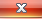 Chuyên đề: XỬ LÝ VĂN BẢN CƠ BẢN (tổng số câu: 7)Câu 15: Sử dụng nào để di chuyển từ một ô này sang ô kế tiếp về bên phải của bảng (Table)? ESC Ctrl CapsLock TabCâu 16: Tổ hợp phím Shift + Enter có chức năng gì? Xuống hàng nhưng chưa kết thúc Paragrahp Xuống hàng và kết thúc Paragrahp Xuống một trang màn hình Xuống cuối trang màn hìnhCâu 17: Chọn phát biểu sai về tổ hợp phím? Tổ hợp phím Ctrl + J: canh đều văn bản Tổ hợp phím Ctrl + A: chọn tất cả nội dung văn bản Tổ hợp phím Ctrl + L: canh lề phải văn bản Tổ hợp phím Ctrl + E: canh lề giữa văn bảnCâu 18: Thao tác nào sau đây để tô màu chữ trong văn bản? Mở hộp thoại Font (iii) Cả câu (i) và (iii) đều đúng Nhấp biểu tượng Font Color  (i)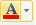  Nhấp vào biểu tượng Highlight Color  (ii)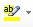 Câu 19: Thao tác nhấp chuột trái hai lần vào lề trái của một đoạn văn bản bất kỳ là để: Chọn đoạn văn bản đó Chọn toàn bộ văn bản Chọn dòng đó Chọn trang văn bản hiện hànhCâu 20: Sử dụng tổ hợp phím nào để canh giữa cho đoạn văn bản? CTRL + E CTRL + X CTRL + J CTRL + SCâu 21: Để in các trang lẻ của văn bản thì chọn chức năng nào sau đây? Only Print Odd Pages Only Print Even pages Print Custom Range Print Current PageChuyên đề: SỬ DỤNG BẢNG TÍNH CƠ BẢN (tổng số câu: 7)Câu 22: Khi cần so sánh khác nhau thì sử dụng ký hiệu nào? & <> # ><Câu 23: Giả sử có bảng tính như hình bên dưới. Công thức =AVERAGE(COUNTA(A1:C5),7) cho kết quả là:
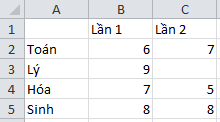  10 7 13 20Câu 24: Công thức =IF(AND(3<=4,9-4>=5),"3+4","4-3") cho kết quả là: 1 "3+4" 7 "4-3"Câu 25: Khi trong công thức có tham chiếu đến một địa chỉ không hợp lệ thì xuất hiện báo lỗi nào sau đây? #NUM! #REF! #VALUE! #NAME?Câu 26: Để xuống dòng trong một ô, sử dụng tổ hợp phím nào? Ctrl + Enter Alt + Enter Spacebar + Enter Shift + EnterCâu 27: Giả sử tại ô H9 chứa giá trị 167900. Tại ô G9 ta lập công thức nào sau đây để cho kết quả là 168000 =ROUND(H9;3) =INT(H9) =ROUND(H9;-3) =MOD(H9;1000)Câu 28: Công thức (Formula) nào sau đây là không hợp lệ? =(9+16)*(5+4) =A1x(5+7) =4 + 5 * 3 - 8 =15/$A$1Chuyên đề: TRÌNH CHIẾU CƠ BẢN (tổng số câu: 6)Câu 29: Sử dụng chức năng nào để tạo các slide có cùng mẫu thiết kế có sẵn về màu sắc, font chữ,...? Themes Layouts Designs SchemesCâu 30: Để chọn các Slide liên tiếp nhau, sử dụng chuột kết hợp với phím: Ctrl Alt F9 ShiftCâu 31: Thao tác để kết thúc trình chiếu: Nhấn chuột phải, chọn Screen Nhấn chuột phải, chọn End Show Nhấn chuột phải, chọn Exit Nhấn chuột phải, chọn ReturnCâu 32: Hiệu ứng nào sau đây dùng để làm biến mất đối tượng khi trình chiếu? Emphasis Motion Paths Exit EntranceCâu 33: Thao tác nào sau đây cho phép chọn một số slide để trình chiếu? View --> Slide Show (iii) Cả câu (i),(ii),(iii) đều sai Slide Show --> Custom Slide Show (i) Slide Show --> View Show (ii)Câu 34: Thao tác thiết lập lại bố cục (trình bày về văn bản, hình ảnh, biểu đồ,...) của Slide: Insert --> Setting Layout Home --> Layout Home --> Slides --> Layout View --> Slides --> LayoutChuyên đề: SỬ DỤNG INTERNET CƠ BẢN (tổng số câu: 6)Câu 35: Sử dụng tổ hợp phím nào để xóa bộ nhớ đệm (cache) của trình duyệt? Alt + Shift + D Alt + Shift + T Ctrl + Shift + Delete Ctrl + Shift + TabCâu 36: Để truy cập nhanh đến thanh địa chỉ của trình duyệt thì sử dụng tổ hợp phím nào sau đây? Alt+D Ctrl+D Shift+D Alt+TabCâu 37: Tên miền org.vn thường được dùng cho lĩnh vực nào? Hành chính Thương mại Giáo dục Giải tríCâu 38: Khái niệm nào về Webpage là đúng? Trang thông tin điện tử, là các siêu văn bản (i) Trang chủ của một Website (ii) Trang web dành cho quản trị viên (iii) Các câu (i), (ii), (iii) đều saiCâu 39: WWW là viết tắt của chữ nào sau đây? World Web Wide Wide Word Web Win Wide Web World Wide WebCâu 40: Facebook, Twitter, Zalo là: Diễn đàn Chương trình chat Mạng xã hội Trang cá nhânBottom of Form00:29:48